治第１６５３号令和2年10月26日教育庁　私学課長　様青少年・地域安全室 治安対策課長防犯ブザーの寄贈について（依頼）日頃から、当課の子どもの安全対策の推進にご協力いただき、誠にありがとうございます。このたび、大阪府民共済生活協同組合様から、府内の令和３年度小学校新入学生に対して、防犯ブザーを寄贈していただけることとなりました。つきましては、下記の事務要領で配付に係る手続きを行ってまいりますので、各学校への照会等におきましては、よろしくお取り計らいくださいますよう、お願い申し上げます。記[配付について]配付対象：府内小学校（外国人学校含む）の令和３年度新入学生配付方法：各学校において入学式等の行事で配付する（事情によっては上記以外での配付も認める）[配付に関する照会等の実施方法] 公立小学校：当課から直接府内市町村教育委員会に実施府立支援学校：支援教育課から別紙照会文書を各学校に送付して実施私立小学校：私学課から別紙照会文書を各学校に送付して実施外国人学校：私学課に連絡先を確認のうえ、当課から直接各学校に実施国立小学校：当課から大阪教育大学附属学校課に実施 [事務スケジュール（予定）] 10月～11月：寄贈についての希望調査を行う１月中：配送先・配付数等の最終確認を行い、業者と調整３月中旬～下旬：業者から各配送先に物品を送付３月中：寄贈についての報道提供、感謝状贈呈式などを行う  参考 １．令和３年度新入学生用寄贈防犯ブザー仕様（予定）令和3年度新入学生用防犯ブザーについて、前年度と同様の仕様により寄贈予定。［参考］令和２年度新入学生に配付した防犯ブザーの仕様・サイズ：本体（楕円形）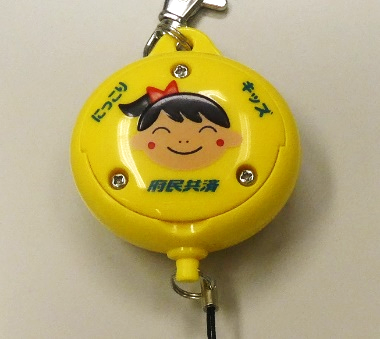 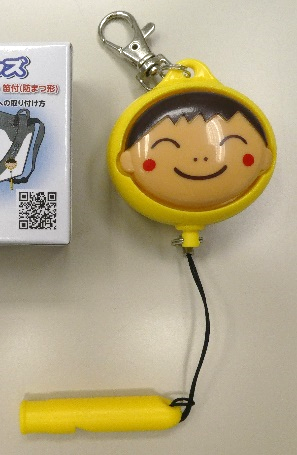 直径50mm ×厚み28mm程度・ホイッスル機能付き　・正面１ｍ離れて89db以上（基準）　・連鳴時間20分以上（基準）　・生活防水予定　・全国防犯協会連合会推奨取得予定　・1年間保証２．令和２年度新入学生用の防犯ブザー寄贈結果について　大阪府民共済生活協同組合から、府内全小学校の令和２年度新入学生を対象に防犯ブザー（約６万５千個）の寄贈があり、配付を希望した学校に配付した。　［配付小学校］公立36市町村＊希望無し自治体＝堺市、池田市、松原市、大東市、　　　　　　　　　東大阪市、大阪狭山市、忠岡町府立支援34校＊希望無し自治体＝堺市、池田市、松原市、大東市、　　　　　　　　　東大阪市、大阪狭山市、忠岡町国立3校＊希望無し自治体＝堺市、池田市、松原市、大東市、　　　　　　　　　東大阪市、大阪狭山市、忠岡町私立14校＊希望無し自治体＝堺市、池田市、松原市、大東市、　　　　　　　　　東大阪市、大阪狭山市、忠岡町外国人学校10校＊希望無し自治体＝堺市、池田市、松原市、大東市、　　　　　　　　　東大阪市、大阪狭山市、忠岡町